		ПРОЕКТ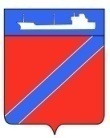 Совет Туапсинского городского поселенияТуапсинского районаР Е Ш Е Н И Еот ____________                                                                       №______город Туапсе Об утверждении Положения об осуществлении органами местного самоуправления  Туапсинского городского поселения Туапсинского района мероприятий в сфере профилактики правонарушенийВ соответствии с Федеральными законами от 6 октября 2003 года  № 131-ФЗ «Об общих принципах организации местного самоуправления в Российской Федерации», от 23 июня 2016 года  № 182-ФЗ « Об основах системы профилактики правонарушений в Российской Федерации, Закона Краснодарского края от 01.11.2013 года № 2824-КЗ «О профилактике правонарушений в Краснодарском крае» и Уставом Туапсинского городского поселения Туапсинского района, Совет Туапсинского городского поселения Туапсинского района решил:1.Утвердить Положение об осуществлении органами местного самоуправления Туапсинского городского поселения Туапсинского района мероприятий в сфере профилактики правонарушений согласно приложению к настоящему решению.2.Опубликовать настоящее решения в средствах массовой информации и разместить на официальном сайте Совета Туапсинского городского поселения в информационно-телекоммуникационной сети «Интернет».3.Настоящее решение вступает в силу со дня его официального опубликования.Председатель СоветаТуапсинского городского поселения                           		       Е.А. ЯйлиГлаваТуапсинского городского поселения                            	           А.В. ЧеховПРИЛОЖЕНИЕк решению Совета Туапсинского городского поселенияТуапсинского районаот «___»________2017 года №___ПОЛОЖЕНИЕоб осуществлении органами местного самоуправления Туапсинского городского поселения Туапсинского района в осуществлении мероприятий в сфере профилактики правонарушений     1. Настоящее Положение в соответствии с Конституцией Российской Федерации, Федеральными законами от 6 октября 2003 г. № 131-ФЗ «Об общих принципах организации местного самоуправления в Российской Федерации», от 23 июня 2016 г. № 182-ФЗ «Об основах системы профилактики правонарушений в Российской Федерации», Законом Краснодарского края от 01.11.2013 № 2824-КЗ «О профилактике правонарушений в Краснодарском крае» , Уставом Туапсинского городского поселения Туапсинского района, регулируется вопросы осуществления органами местного самоуправления Туапсинского городского поселения Туапсинского района в осуществлении мероприятий в сфере профилактики правонарушений и определяет компетенцию представительного и исполнительного органов местного самоуправления в сфере профилактики, регулирует вопросы мониторинга в сфере профилактики и использования его результатов в реализации предусмотренных законодательством форм профилактического воздействия.     2. К полномочиям Совета Туапсинского городского поселения Туапсинского района (далее – Совет) в сфере профилактики правонарушений относятся:    а) утверждение местного бюджета и контроль за его исполнением в части расходов на профилактику правонарушений;    б) принятие нормативных правовых актов в сфере профилактики правонарушений и контроль за их исполнением;     3. К полномочиям администрации Туапсинского городского поселения Туапсинского района (далее – администрация) относятся:     а) утверждение муниципальных программ и (или) планов по осуществлению профилактики правонарушений на территории Туапсинского городского поселения Туапсинского района, организация их выполнения, оценка эффективности их реализации, внесение в проект местного бюджета расходов на их исполнения;     б) определение порядка создания и работы муниципального координационного органа в сфере профилактики правонарушений, материально-технического обеспечения его деятельности;     в) осуществление мониторинга в сфере профилактики правонарушений, сбора необходимой информации для выявления причин и условий, способствующих возникновению правонарушений, в том числе, выявление лиц, находящихся в социально опасном положении, а также семей, члены которых нуждаются в получении социальных услуг;    г) изучение общественного мнения, а также политических, социально-экономических и иных процессов на территории Туапсинского городского поселения Туапсинского района, оказывающих влияние на криминогенную ситуацию;     д) обеспечение населения, проживающего на территории Туапсинского городского поселения Туапсинского района, наглядной агитационной информацией (в том числе, через средства массовой информации) предупредительного характера о противоправной деятельности, проведение воспитательных мероприятий среди молодежи;     е) проведение разъяснительной работы о необходимости соблюдения законодательства в ходе приема граждан, консультирование жителей муниципального района по вопросам профилактики правонарушений;     ж) представление  Совету отчетов о выполнении муниципальных программ и (или) планов, и иных мероприятий по осуществлению профилактики правонарушений в рамках ежегодного отчета об исполнении местного бюджета;      з) осуществление иных полномочий в сфере профилактики правонарушений, предусмотренных федеральным законодательством и законодательством Краснодарского края.      4.  Администрация осуществляет профилактическую работу в формах, предусмотренных Федеральным законом от 23 июня 2016 г. № 182-ФЗ «Об основах системы профилактики правонарушений в Российской Федерации» во взаимодействии с муниципальным координационным органом в сфере профилактики правонарушений, федеральными и региональными органами государственной власти, правоохранительными органами, организациями, общественными объединениями, жителями муниципального района.      5. В целях правового просвещения и правового информирования администрация доводит до сведения граждан и организаций информацию о работе органов местного самоуправления, направленную на обеспечение защиты прав и свобод человека и гражданина, общества и государства от противоправных посягательств. Информирование осуществляется путем применения различных мер образовательного, воспитательного, информационного, организационного или методического характера.       6. В соответствии с Федеральным законом от 23 июня 2016 г. № 182-ФЗ «Об основах системы профилактики правонарушений в Российской Федерации» обеспечение социальной адаптации осуществляется администрацией посредством:     - стимулирования деятельности организаций, предоставляющих рабочие места лицам, нуждающимся в социальной адаптации, а также лицам, прошедшим курс лечения от наркомании, алкоголизма и токсикомании и реабилитацию;     - привлечение общественных объединений для оказания содействия лицам, нуждающимся в социальной адаптации.      7. Администрацией при выполнении полномочий, установленных в п. 3 настоящего Положения, принимаются меры социально-экономического,  педагогического, правового характера в целях реинтеграции в общество лиц, отбывших уголовное наказание в виде лишения свободы и (или) подвергшихся иным мерам уголовно-правового характера.      8. В целях социальной реабилитации администрация во взаимодействии с членами муниципального координационного органа в сфере профилактики правонарушений принимает в пределах совей компетенции меры к восстановлению утраченных социальных связей и функций лицами, находящимися в трудной жизненной ситуации, в том числе потребляющих наркотические средства и психотропные вещества в немедицинских целях, оказывает содействие в восстановлении такими лицами утраченных документов.     Лицам, пострадавшим от правонарушений или подверженным риску стать таковыми, с их согласия разъясняется существующий порядок оказания социальной, профессиональной и правовой помощи.       9. С учетом данных мониторинга в сфере профилактики правонарушений и анализа криминогенной ситуации, но не реже чем раз в квартал администрация рассматривает вопрос о необходимости проведения или корректировки комплексных мероприятий в рамках совей компетенции в сфере профилактики правонарушений по направлениям деятельности, предусмотренным статьей 6 Федерального закона от 23 июня 2016 г. № 182-ФЗ «Об основах системы профилактики правонарушений в Российской Федерации».          Информация о принятых мерах ежеквартально направляется администрацией в муниципальный координационный орган в сфере профилактики правонарушений, а также размещается на официальном сайте  администрации  в информационно-коммуникационной сети «Интернет». Начальник отдела юридическогообеспечения	                                                                           Т.Ф. Дроботова